BangladeshBangladeshBangladeshAugust 2029August 2029August 2029August 2029SundayMondayTuesdayWednesdayThursdayFridaySaturday123456789101112131415161718National Mourning Day19202122232425Krishna Janmashtami262728293031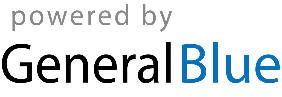 